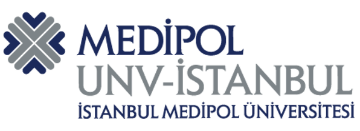 T.C.İSTANBUL MEDİPOL ÜNİVERSİTESİSOSYAL BİLİMLER ENSTİTÜSÜ MÜDÜRLÜĞÜNE         Enstitünüzün……………………...Anabilim Dalı………………………Programı ………………. Numaralı öğrencisiyim. İstanbul Medipol Üniversitesi Lisansüstü Eğitim-Öğretim Yönetmeliğinin 9. Maddesine göre Dönem Projesi Savunmasına girebilmem için gerekli işlemlerin yapılmasını saygılarımla arz ederim. Ad Soyadİmza